Праздник по правилам дорожного движения «Правила дорожные знать каждому положено!»Составитель: Тугутова Туяна Леонидовна, учитель начальных классов МОУ «Сужинская СОШ»Цель: - повторить и закрепить знания правил дорожного движения,- проанализировать причину дорожно-транспортных происшествий,- привить ученикам навыки соблюдения ПДД для снижения детского травматизма на дорогах.ВедущийДолгожданный дан звонокЭто начался урокА урок расскажет всем, Как без обид и без проблем, Рано утром, не спеша, Прийти в школу малышам.Вход детей. Звучит веселая музыка. Дети входят в зал. Их встречает регулировщик.Ведущий: Наши ребята на праздник спешат!   («Загорается» красный свет светофора).1 уч.Красный свет нам говорит:- Стой! Опасно! Путь закрыт!Регулировщик:Хоть у вас терпенья нет, Подождите: красный свет.  («Зажигается» желтый свет).2 уч.Желтый свет- предупрежденье: Жди сигнала для движенья.Все время будь внимательным и помни наперед Свои имеют правила шофер и пешеход.Ведущий: Дети, к нам прибыл гость из сказочного Цветочного города, сейчас он появится.(Входит Незнайка - воспитанник)Ведущий: Вы узнаете, дети, нашего гостя? Кто это?Дети: Незнайка!Ведущий: Но Незнайка чем - то смущен, огорчен. Скажи, Незнайка, что с тобой случилось?Незнайка: Попав в большой и шумный городЯ растерялся, я пропал.Не знаю знаков светофора,Чуть под машину не попал!Кругом машины и трамваи,То вдруг автобус по пути.Признаться честно, я не знаю,Где мне дорогу перейти.Ребята, вы мне помогите,И, если можно, расскажите,Дорогу как переходить,Чтоб под машину не угодить!Ведущий: Наши дети уже знакомы с самыми главными  правилами дорожного движения. Они тебе, Незнайка, расскажут и покажут, как надо вести себя на улицах.Дети читают стихи1 уч.:Бурлит в движении мостовая: Бегут авто, спешат трамваи. Все будьте правилу верны Держитесь правой стороны.2 уч.:Объяснить можно запросто, Будь ты юн или стар: Мостовая - для транспорта, Для тебя - тротуар!3 уч.:Где улицу надо тебе перейтиО правиле помни простом:С вниманием налево сперва поглядиИ, направо взгляни потом.Регулировщик:Кроме светофора на улице есть и другие помощники. Это дорожные знаки.Дети читают стихи - загадки. 1 уч.Этот знак такого родаОн на страже пешехода. Переходим дружно, вместе2 уч. Где глаза у вас, где ушки? Дело кончится печально. Может быть не мало бед. Ведь дорога - не читальня И не место для бесед!Сценка 2 (Мальчик играя мячом об пол) Мой веселый, звонкий мячТы когда помчался вскачь?Красный, желтый, голубойНе угнаться за тобой!Регулировщик: (Отбирает мяч ). На проезжей части, дети,Не играйте в игры эти.:. Бегать можно без оглядки.Во дворе и на площадке.Сценка 3Видит мальчишка: родителей нет,Вмиг оседлал он велосипед.Только сверкнули на солнышке спицы, Решил он к машине крючком прицепиться.Страшно прохожим смотреть на мальчишку Может попасть под машину глупышка. Всюду машины; и слева, и справа Очень опасная эта забава.Милиционер:На мостовой не играть, не кататься! Если хочешь здоровым остаться.Незнайка Спасибо, ребята. Теперь я всегда буду выполнять правила дорожного движения.Дети читают.1. Рельсы в воздухе, а онДержит их руками. (Троллейбус.)2. Пьет бензин, как молоко,Может бегать далеко,Возит грузы и людей.Будь внимателен при ней. (Машина.)3. В два ряда дома стоят 1 0,20, 100 подряд.И квадратными глазамиДруг на друга все глядят. (Улица.)Ведущий проводит конкурс среди представителей от классовКонкурс 1 «Доскажите словечко». Надя с Таней ходят парой. Где идут?. (По тротуару.)Старшим место уступай, Если ты зашел в ... (трамвай).Хоккей - на льду игра зимой, Но не играй ... (на мостовой).Должен помнить пешеход Про подземный ... (переход).С площадей и перекрестков На меня глядит в упорС виду грозный и серьезный Долговязый ... (светофор).Вот здесь стоит на мостовой Регулировщик - (постовой).По дороге едут ноги И бегут два колеса. У загадки есть ответ: Это мой ... (велосипед).Конкурс 2 « Разгадайте кроссворд»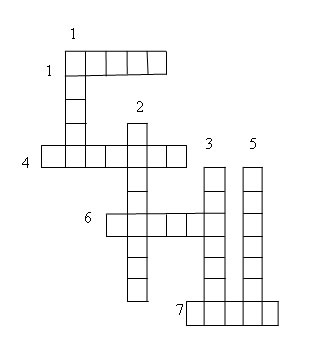 По горизонтали:1. Загородная автомобильная дорога.4. Дом чудесный - бегунокНа своей восьмерке ног. День-деньской в дороге: Бегает аллейкойПо стальным двум змейкам.6. Мчит от самого порога К городам другим ...7.Если будем торопиться, Очень нам оно сгодится. Знак зеленый загорится Значит, можно нам садиться.По вертикали:1. Водитель наземного транспорта. 2. Фонарь с красными, зелеными и желтыми стеклами для регулирования движения на улицах и дорогах. 3. Законы дорожного движения. 5. Многоместный наземный вид транспорта для перевозки пассажиров.Ответы: По горизонтали: 1. Шоссе. 4. Трамвай. 6. Дорога 7. Такси. По вертикали: 1. Шофер. 2. Светофор. 3. Правила. 5. Автобус.Конкур 4. «Перекрёсток»- Что вы можете рассказать о правилах перехода перекрестковКонкурс 5. «Викторина» (отвечает быстро каждая команда по очереди) 1. Какие сигналы светофора вы знаете?2. Где должны ходить пешеходы?3. Где должны ездить автомашины?4. Как обозначается пешеходный переход?5. Можно ли играть на улице? Почему?б. Можно ли переходить улицу при желтом сигнале светофора? 7.Как нужно переходить улицу, если нет светофора?8. Для чего служат дорожные знаки?9. Где можно кататься на велосипедах?10. Почему нельзя играть на мостовой?11. В каких местах можно переходить улицу?12. Когда надо начинать переход улицы?Конкур 6. «Красный, желтый, зеленый».Когда ведущий поднимает зеленый круг, дети шагают на месте; когда поднимает желтый - дети хлопают в ладоши, когда красный приседают.Конкурс 7. «Узнай знак!»Ведущий  показывает дорожные знаки, учащиеся быстро называют их.Подведение итогов.